الجامعة الهاشمية                                                         قسـم التخصص: ـــــــــــــــــــــ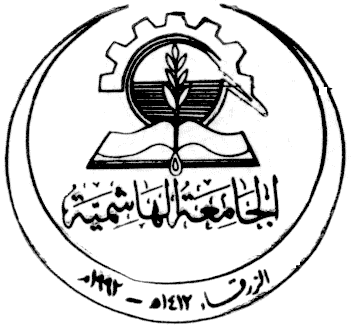 كلية الدراسات العليا												     التاريـــــخ:      /       /أنا الطالب: ______________________________________ الرقم الجامعي: _______________ الكلية: ______________________    القسم:_______________   التخصص:_______________اقر بأنني قد التزمت بقوانين الجامعة الهاشمية وأنظمتها وتعليماتها وقراراتها السارية المفعول المتعلقة بإعداد أطروحات الدكتوراه عندما قمت شخصياً بإعـداد أطروحتي بعنوان:  ــــــــــــــــــــــــــــــــــــــــــــــــــــــــــــــــــــــــــــــــــــــــــــــــــــــــــــــــــــــــــــــــــــــــــــــــــــــــــــــــــــــــــــــــــــــــــــــــــــــــــــــــــــــــــــــــــــــــــــــــــــــــــــــــــــــــــــــــــــــــــــــــــــــــــــــــــــــــــــــــــــــــــــــــــــــــــــــــــــــــــــــــــــــــــــــــــــــــــــــــــــــــــــــــــــــــــــــــــــــــــــــــــــــــــــــــــــــــــــــــــــــــــــــــــــــــــــــــــــــــــــــــــــــــــــــــــــــــــــــــــــــــــــــــــــــــــــــــــــــــــــــــــــــــــــــــــــــــــــــــــــــــــــــــــــــــــــــــــــــــــــــــــــــــــــــــــــــــــــــــــــــــــــــــــــــــــــوذلك بما ينسجم مع الأمانة العلمية المتعارف عليها في كتابة الأطروحات العلمية، كما أنني أعلن بأن اطروحتـي هذه غير منقولة أو مستلة من أطروحات أو كتب أو أبحاث أو أي منشورات علمية تم نشرها أو تخزينها في أي وسيلة إعلامية وتأسيساً على ما تقدم فانني أتحمل المسؤولية بأنواعها كافة فيما لو تبين غير ذلك بما فيه حق مجلس العمداء في الجامعة الهاشمية بالغاء قرار منحي الدرجة العلمية التي حصلت عليها وسحب شهادة التخرج مني بعد صدورها دون أن يكون لي أي حق في التظلم أو الاعتراض أو الطعن بأي صورة كانت في القرار الصادر عن مجلس العمداء بهذا الصدد.توقيع الطالب: ـــــــــــــــــــــــــــــــــــــــــــــــــــــــــــــــــــــــــــــــــــــــــــــ                     التاريخ:        /              /نموذج رقم (47)إقرار بالالتزام بقوانين الجامعة الهاشمية وأنظمتها وتعليماتها لطلبة الدكتوراه بإعداد الاطروحات